RaportTygodniowyo sytuacji narynkach finansowychRynek walutowyRynek akcjiPoniedziałek, 30 marca 2015 rokuKurs USD/PLN – perspektywa długoterminowa, kurs z 27 marca 2015 roku = 3,7643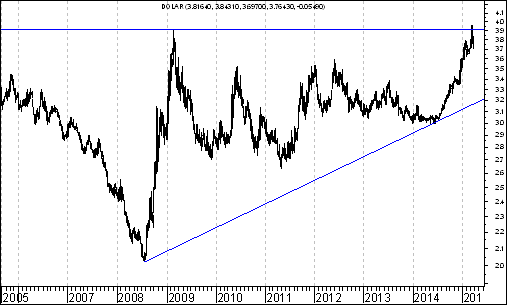 Kurs spadł poniżej bardzo ważnego oporu na poziomie 3,9130 zł. z lutego 2009 roku. W tej sytuacji można oczekiwać rozpoczęcia się fali spadków w kierunku linii trendu wzrostowego poprowadzonej przez dołki z lipca 2008 roku oraz czerwca 2014 roku, która aktualnie przebiega na poziomie 3,10. Kurs EUR/PLN – perspektywa długoterminowa, kurs z 27 marca 2015 roku = 4,0988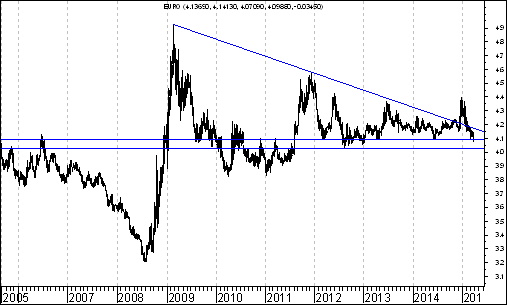 Aktywność strony podażowej doprowadziła do przebicia od góry spadkowej linii trendu poprowadzonej przez szczyty z lutego 2009 roku oraz grudnia 2011 roku. Bardzo ważnym poziomem oporu był poziom 4,3668 (szczyt z czerwca 2013 roku). Po dojściu do tego oporu rozpoczęła się fala spadków w kierunku ważnego wsparcia, którym był dołek z 6 czerwca 2014 roku przebiegający na poziomie  4,092. Kolejnym wsparciem jest poziom 4,0732.Czy wzrost indeksu BUX może być zapowiedzią napływu kapitału zagranicznego na rynki akcji Europy Środkowo-Wschodniej ?W poprzednim tygodniu WIG20 stracił na wartości 1,4 %. Co ciekawe, w tym samym okresie węgierski BUX wzrósł o 3,8 % osiągając najwyższy poziom od sierpnia 2011 roku. BUX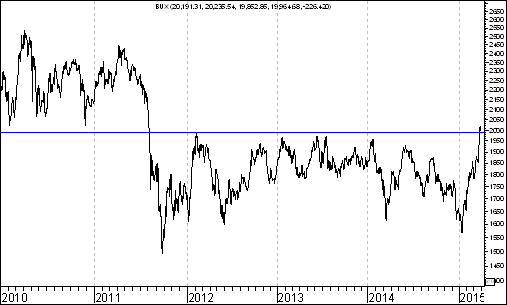 Warto także zauważyć, że na wykresie indeksu BUX doszło od przebicia spadkowej linii trendu poprowadzonej przez szczyty  z lipca 2007 roku oraz z kwietnia 2011 roku. BUX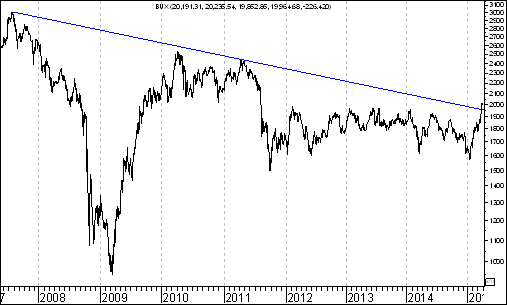 Te dwa powyższe wydarzenia są na tyle ważne i optymistyczne, że mogą być z dużym przekonaniem traktowane jako symptomy wzrostu siły strony popytowej i przez to mogą stać się zwiastunem nadejścia procesu napływu kapitalu na rynki Europy Środkowo-Wschiodniej, w tym nie tylko na Węgry, lecz także i do Polski. Z funamentalnego punktu widzenia tegoroczne wzrosty indeksu BUX mogą spowodowane dyskontowaniem ożywienia gospodarczego na Węgrzech, z jakim powinniśmy mieć do czynienia w 2016 roku, kiedy to realne tempo wzrostu PKB ma wysnieść (według analityk ankietowanych przez analityków tygodnika ,,The Economist”) 2,6 % i tym samym powinno być większe, niż w 2015 roku, kiedy ukształtowało się na poziomie 2,4 %. http://www.economist.com/news/economic-and-financial-indicators/21647314-economic-data-output-prices-and-jobsBiorąc to pod uwagę należy także przyjąć, że szanse na dalsze wzrosty indeksy WIG20 są znaczne. Także w przypadku naszego kraju możemy oczekiwać dyskontowania poprawy tempa wzrostu giospodarczego, z jakim powinniśmy mieć do czynienia w 2016 roku. Według wspomnianej grupy analityków (ankietowanmych przez tygodnik ,,The Economist”) realne tempo wzrostu PKB w 2016 roku w naszym kraju powinno wynieść 3,6 %. W 2015 roku ukształtowało się ono na poziomie 3,3 %. Dlaczego to jest ważne ? Otóż w wielu krajach występuje trwały i silny pozytywny związek pomiędzy stopą zwrotu z indeksu giełdowego w roku T a realną zmianą PKB w roku T+1. W 2005 roku na łamach prestiżowego pisma naukowego ,,Gospodarka Narodowa” ówczesny dr (a obecnie dr hab.) Eryk Łon z Uniwersytetu Ekonomicznego w Poznaniu (zwanym wówczas Akademią Ekonomiczną) opublikował artykuł ,,Koniunktura na rynku akcji a przyszły poziom aktywności  gospodarczej”. Warto go uważnie przeanalizować. http://gospodarkanarodowa.sgh.waw.pl/p/gospodarka_narodowa_2005_03_02.pdfW tym kontekście warto spojrzeć na wykres indkesu WIG20, w przypadku którego nie wypełniła się jeszcze formacja podwójengo dna. Gdyby formacja ta miała się wypełnić powinno dojść do wzrostu tego indeksu jeszcze o 4,3 %. Warto przypomnieć, że jeszcze do końca kwietnia 2015 roku będziemy znajdować się w stosunkowo korzystnym dla posiadaczy akcji okresie trwajacym od końca października drugiego roku po wyborach prezydenckich w USA (czyli roku 2014) do końca kwietnia kwietnia roku przedwyborczego (czyli roku 2015).WIG20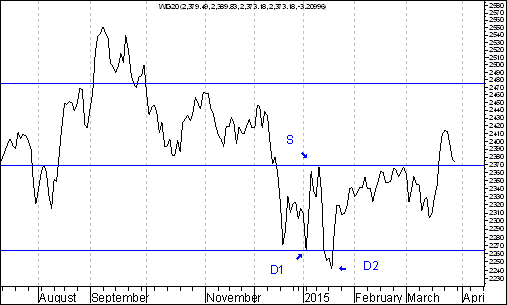 Wykres do przemyślenia – refleksje W pierwszym numerze ,,Raportu Tygodniowego” z 8 września 2014 roku pojawiły się wykresy akcji czterech spółek. Były to wykresy akcji następujących spółek: ImmobileLenaNetmedia RafakoKryterium pojawienia się wykresu akcji danej spółki w tej rubryce jest wybicie z formacji podwójnego dna. Na str. 5-8 przedstawiam listę 24 spółek wpisanych do rubryki ,,Wykres do przemyślenia”. Osoby znającą tą listę mogą listę tą pominąć i od razu przejść na stronę 8 Tabela: Procentowa zmiana cen akcji czterech spółek, których akcje zostały wymienione w pierwszym numerze ,,Raportu Tygodniowego” z 8 września 2014 roku w rubryce ,,Wykres do przemyślenia” w okresie od 5 września do 27 marca 2015 roku oraz procentowa zmiana indeksu WIG 20 w tym okresie. Tabela: Procentowa zmiana ceny akcji spółki, której akcje zostały wymienione w drugim numerze ,,Raportu Tygodniowego” z 15 września 2014 roku w rubryce ,,Wykres do przemyślenia” w okresie od 12 września do 27 marca 2015 roku oraz procentowa zmiana indeksu WIG 20 w tym okresie. Tabela: Procentowa zmiana ceny akcji spółki, której akcje zostały umieszczone 16 września na stronie internetowej www.analizy-rynkowe.pl w rubryce  ,,Wykres do przemyślenia” w okresie od 15 września do 27 marca 2015 roku oraz procentowa zmiana indeksu WIG 20 w tym okresie. Tabela: Procentowa zmiana ceny akcji spółki, której akcje zostały wymienione w trzecim numerze ,,Raportu Tygodniowego” z 22 września 2014 roku w rubryce ,,Wykres do przemyślenia” w okresie od 19 września do 27 marca 2015 roku oraz procentowa zmiana indeksu WIG 20 w tym okresie. Tabela: Procentowa zmiana ceny akcji spółki, której akcje zostały umieszczone 25 września na stronie internetowej www.analizy-rynkowe.pl w rubryce  ,,Wykres do przemyślenia” w okresie od 24 września do 27 marca 2015 roku oraz procentowa zmiana indeksu WIG 20 w tym okresie. Tabela: Procentowa zmiana cen akcji trzech spółek, których akcje zostały wymienione w czwartym numerze ,,Raportu Tygodniowego” z 29 września 2014 roku w rubryce ,,Wykres do przemyślenia” w okresie od 30 września do 27 marca 2015 roku oraz procentowa zmiana indeksu WIG 20 w tym okresie. Tabela: Procentowa zmiana ceny akcji spółki, której akcje zostały wymienione w piątym numerze ,,Raportu Tygodniowego” z 6 października 2014 roku w rubryce ,,Wykres do przemyślenia” w okresie od 3 października do 27marca 2015 roku oraz procentowa zmiana indeksu WIG 20 w tym okresie. Tabela: Procentowa zmiana ceny akcji spółki, której akcje zostały wymienione w szóstym numerze ,,Raportu Tygodniowego” z 20 października 2014 roku w rubryce ,,Wykres do przemyślenia” w okresie od 17 września do 27 marca 2015 roku oraz procentowa zmiana indeksu WIG 20 w tym okresie. Tabela: Procentowa zmiana ceny akcji spółki, której akcje zostały umieszczone 22 października na stronie internetowej www.analizy-rynkowe.pl w rubryce  ,,Wykres do przemyślenia” w okresie od 21 października do 27 marca 2015 roku oraz procentowa zmiana indeksu WIG 20 w tym okresie. Tabela: Procentowa zmiana ceny akcji spółki, której akcje zostały wymienione w siódmym numerze ,,Raportu Tygodniowego” z 27 października 2014 roku w rubryce ,,Wykres do przemyślenia” w okresie od 24 października 2014 roku do 27 marca 2015 roku oraz procentowa zmiana indeksu WIG 20 w tym okresie. Tabela: Procentowa zmiana ceny akcji spółki, której akcje zostały wymienione w numerze ,,Raportu Tygodniowego” z 3 listopada 2014 roku w rubryce ,,Wykres do przemyślenia” w okresie od 31 października 2014 roku do 27 marca 2015 roku oraz procentowa zmiana indeksu WIG 20 w tym okresie. Tabela: Procentowa zmiana ceny akcji spółki, której akcje zostały wymienione w numerze ,,Raportu Tygodniowego” z 1 grudnia 2014 roku w rubryce ,,Wykres do przemyślenia” w okresie od 28 listopada 2014 roku do 27 marca 2015 roku oraz procentowa zmiana indeksu WIG 20 w tym okresie. Tabela: Procentowa zmiana ceny akcji spółki, której akcje zostały umieszczone 2 grudnia na stronie internetowej www.analizy-rynkowe.pl w rubryce  ,,Wykres do przemyślenia” w okresie od 1 grudnia 2014 roku do 27 marca 2015 roku oraz procentowa zmiana indeksu WIG 20 w tym okresie. Tabela: Procentowa zmiana ceny akcji spółki, której akcje zostały wymienione w numerze ,,Raportu Tygodniowego” z 15 grudnia 2014 roku w rubryce ,,Wykres do przemyślenia” w okresie od 12 grudnia 2014 roku do 13 marca 2015 roku oraz procentowa zmiana indeksu WIG 20 w tym okresie. Tabela: Procentowa zmiana ceny akcji spółki, której akcje zostały umieszczone 2 stycznia 2015 roku na  stronie internetowej www.analizy-rynkowe.pl w rubryce  ,,Wykres do przemyślenia” w okresie od 1 do 27 marca 2015 roku oraz procentowa zmiana indeksu WIG 20 w tym okresie. Tabela: Procentowa zmiana ceny akcji spółki, której akcje zostały umieszczone 12 stycznia 2015 roku na  stronie internetowej www.analizy-rynkowe.pl w rubryce  ,,Wykres do przemyślenia” w okresie od 9 stycznia do 27 marca 2015 roku oraz procentowa zmiana indeksu WIG 20 w tym okresie. Tabela: Procentowa zmiana ceny akcji spółki, której akcje zostały umieszczone 30 stycznia 2015 roku na  stronie internetowej www.analizy-rynkowe.pl w rubryce  ,,Wykres do przemyślenia” w okresie od 29 stycznia do 27 marca 2015 roku oraz procentowa zmiana indeksu WIG 20 w tym okresie. Tabela: Procentowa zmiana ceny akcji spółki, której akcje zostały umieszczone 10 lutego 2015 roku na  stronie internetowej www.analizy-rynkowe.pl w rubryce  ,,Wykres do przemyślenia” w okresie od 9 do 27 marca 2015 roku oraz procentowa zmiana indeksu WIG 20 w tym okresie. Tabela: Procentowa zmiana ceny akcji spółki, której akcje zostały umieszczone 3 marca 2015 roku na  stronie internetowej www.analizy-rynkowe.pl w rubryce  ,,Wykres do przemyślenia” w okresie od 2 do 27 marca 2015 roku oraz procentowa zmiana indeksu WIG 20 w tym okresie. Warto zauważyć, że spośród 25 spółek, których akcje zakwalifikowane zostały do rubryki ,,Wykres do przemyślenia” (gdyż wybiły się już z formacji podwójnego dna) kursy akcji 19 spółek od momentu owego zakwalifikowania do tej rubryki do dnia 27 marca 2015 roku zachowywały się lepiej od indeksu WIG20 a 6 zachowywało się gorzej od indeksu WIG 20. PorównanieWykres: Średnia procentowa zmiana kursu akcji spółki po wprowadzeniu jej do rubryki ,,Wykres do przemyślenia” w okresie 3 pierwszych miesięcy po jej wprowadzeniu do tej rubryki wynosiła plus 7,5 % a średnia procentowa zmiana indeksu WIG20 wynosiła w tym okresie minus 5,0 % (obliczenia według stanu na 27 marca 2015 roku). Dane o procentowej zmianie kursu dla okresu 3-miesięcznego można było obliczyć dla akcji 20 spółek. Z powyższego porównania wynika, że wybicie kursu akcji spółki z formacji podwójnego dna będące niezbędnym kryterium kwalifikującym do wprowadzenie spółki do rubryki ,,Wykres do przemyślenia” sprzyja relatywnie mocnemu zachowaniu kursu akcji tej spółki już nawet w okresie pierwszych 3 miesięcy po wprowadzeniu spółki do tej rubryki.Wnioski końcoweKurs dolara amerykańskiego (w złotych) spadł poniżej bardzo ważnego oporu na poziomie 3,9130 zł. z lutego 2009 roku. W tej sytuacji można oczekiwać rozpoczęcia się fali spadków w kierunku linii trendu wzrostowego poprowadzonej przez dołki z lipca 2008 roku oraz czerwca 2014 roku, która aktualnie przebiega na poziomie 3,10. W przypadku kursu euro (w złotych) bardzo ważnym poziomem oporu jest poziom 4,3668 (szczyt z czerwca 2013 roku). Po dojściu do tego oporu rozpoczęła się fala spadków w kierunku ważnego wsparcia, którym był dołek z 6 czerwca 2014 roku przebiegający na poziomie  4,092. Kolejnym wsparciem jest poziom 4,0732.Z fundamentalnego punktu widzenia przewidywane w 2015 roku wzrosty indeksów giełdowych opisujących sytuację na polskim rynku akcji mogą być przejawem dyskontowania przez uczestników polskiego rynku akcji ożywienia gospodarczego w Polsce, które (zgodnie z np. prognozami analityków NBP, Instytutu Badań nad Gospodarką Rynkową, czy też np. banku inwestycyjnego Morgan Stanley) powinno nastąpić w 2016 roku (kiedy to zdaniem, wyżej wymienionych analityków można oczekiwać, wedle wyżej wymienionych prognoz przyspieszenia realnego wzrostu PKB.Na wykresie indeksu WIG 20 wciąż nie wypełniła się mała formacja podwójnego dna. W tej sytuacji można oczekiwać wzrostu tego indeksu o 4,5 %. Wzrost popytu na polskie akcje wynika m.in. z poprawy sytuacji na wschodzących rynkach akcji, w tym na Węgrzech (!), gdzie węgierski BUX przebił spadkową linię trendu poprowadzoną przez szczyty z 2007 oraz 2011 roku osiągając najwyższy szczyt od sierpnia 2011 roku. Opracował: Sławomir Kłusek, 30 marca 2015 r.Powyższy raport stanowi wyłącznie wyraz osobistych opinii autora. Treści zawarte na stronie internetowej www.analizy-rynkowe.pl nie stanowią "rekomendacji" w rozumieniu przepisów Rozporządzenia Ministra Finansów z dnia 19 października 2005 r. w sprawie informacji stanowiących rekomendacje dotyczące instrumentów finansowych, lub ich emitentów (Dz.U. z 2005 r. Nr 206, poz. 1715).Autor nie ponosi odpowiedzialności za jakiekolwiek decyzje inwestycyjne podjęte na podstawie treści zawartych na stronie internetowej www.analizy-rynkowe.plInstrument finansowyPoziom – 05.09.2014Poziom – 27.03.2015Zmiana (w %)Akcja spółki Immobile2,04 zł.2,19 zł.   +748 %Akcja spółki Lena3,99 zł. 4,99 zł.   +25,1 %Akcja spółki  Netmedia3,63 zł. 5,02 zł.   +38,3 %Akcja spółki Rafako4,25 zł. 6,69 zł.   +57,4 %Średnio   +32,0 %WIG 202 541,42 pkt. 2 373,18 pkt.  -6,6 %Instrument finansowyPoziom – 12.09.2014Poziom – 27.03.2015Zmiana (w %)Akcja spółki Boryszew6,50 zł.6,30 zł.   -3,1 %Średnio  -3,1 %WIG 202 497,38 pkt. 2 373,18 pkt.   -5,0 %Instrument finansowyPoziom – 15.09.2014Poziom – 27.03.2015Zmiana (w %)Akcja spółki Erbud26,50 zł.33,82 zł.  27,6 %Średnio 27,6 %WIG 202 489,77 pkt. 2 373,18 pkt. -4,7 %Instrument finansowyPoziom – 19.09.2014Poziom – 27.03.2015Zmiana (w %)Akcja spółki IF Capital1,32 zł.1,08 zł.-18,2 %Średnio-18,2 %WIG 202 497,38 pkt. 2 373,18 pkt.-5,0 %Instrument finansowyPoziom – 24.09.2014Poziom – 27.03.2015Zmiana (w %)Akcja spółki Capital Partners1,85 zł.2,74 zł.+48,1 %Średnio+48,1 %WIG 202 489,77 pkt. 2 373,18 pkt.-4,7 %Instrument finansowyPoziom – 26.09.2014Poziom – 27.03.2015Zmiana (w %)Akcja spółki Asseco Poland 45,64 zł. 57,60 zł.  +26,2 %Akcja spółki  CD Projekt16,59 zł. 19,19 zł.  +15,7%Akcja spółki Sygnity 17,60 zł.12,92 zł.- 26,6 %Średnio +5,1 %WIG 202484,02 pkt. 2 373,18 pkt.  -4,5 %Instrument finansowyPoziom – 03.10.2014Poziom – 27.03.2015Zmiana (w %)Akcja spółki Stalprodukt244,10 zł.450,00 zł.+84,4 %Średnio+84,4 %WIG 202 444,06 pkt. 2 373,18 pkt.  -2,9 %Instrument finansowyPoziom – 17.10.2014Poziom – 27.03.2015Zmiana (w %)Akcja spółki Tauron Polska Energia5,21 zł.4,51 zł.   -13,4 %Średnio   -13,4 %WIG 202 401,13 pkt. 2 373,18 pkt.    -1,2 %Instrument finansowyPoziom – 21.10.2014Poziom – 27.03.2015Zmiana (w %)Akcja spółki Elektrotim 8,70 zł.12,09 zł.+ 39,0 %Akcja spółki Relpol6,93 zł. 6,96 zł.  + 39,0 %Średnio   + 19,7 %WIG 202 423,29,77 pkt. 2 373,18 pkt.  -2,1 % Instrument finansowyPoziom – 24.10.2014Poziom – 27.03.2015Zmiana (w %)Akcja spółki Tesgas 4,32 zł.3,73 zł.   -13,7 %Średnio   -13,7 %WIG 202 401,13 pkt. 2 373,18 pkt.  -2,2 %Instrument finansowyPoziom – 31.10.2014Poziom – 27.03.2015Zmiana (w %)Akcja spółki Enea16,00 zł.16,68 zł.  +4,3 %Średnio +4,3 %WIG 202 463,68 pkt. 2 373,18 pkt.  -3,7 %Instrument finansowyPoziom – 28.11.2014Poziom – 27.03.2015Zmiana (w %)Akcja spółki Procad1,06 zł.1,81 zł.+70,8 %Średnio+70,8 %WIG 202 416,93 pkt. 2 373,18 pkt.-1,8 %Instrument finansowyPoziom – 01.12.2014Poziom – 27.03.2015Zmiana (w %)Akcja spółki PKO BP 37,65 zł.33,62 zł.-10,7 %Średnio-10,7 %WIG 202 417,11 pkt. 2 373,18 pkt.-1,8 %Instrument finansowyPoziom – 12.12.2014Poziom – 27.03.2015Zmiana (w %)Akcja spółki Mercor 8,14 zł.9,83 zł.   +20,8 %Średnio  +20,8 %WIG 202 360,00 pkt. 2 373,18 pkt.  0,6 %Instrument finansowyPoziom – 01.12.2014Poziom – 27.03.2015Zmiana (w %)Akcja spółki Comarch115,50 zł.121,15 zł.+4,9 %Średnio+4,9 %WIG 202 417,11 pkt. 2 373,18 pkt.+2,5 %Instrument finansowyPoziom – 09.01.2015Poziom – 27.03.2015Zmiana (w %)Akcja spółki Muza3,34 zł.3,28 zł.-1,8 %Średnio-1,8 %WIG 202 417,11 pkt. 2 373,18 pkt.+1,5 %Instrument finansowyPoziom – 29.01.2015Poziom – 27.03.2015Zmiana (w %)Akcja spółki Lubawa1,11 zł.1,30 zł.+17,1 %Średnio+17,1 %WIG 202 417,11 pkt. 2 373,18 pkt. +1,4  %Instrument finansowyPoziom – 29.01.2015Poziom – 27.03.2015Zmiana (w %)Akcja spółki Atrem4,50 zł.4,98 zł.+10,7 %Średnio+10,7 %WIG 202 417,11 pkt. 2 373,18 pkt.+1,4 %Instrument finansowyPoziom – 02.03.2015Poziom – 27.03.2015Zmiana (w %)Akcja spółki Mostostal Warszawa7,57 zł.10,70 zł.+41,3 %Średnio+41,3 %WIG 202 417,11 pkt. 2 373,18 pkt.+0,6 %